Spelling Words Stage 2arSpelling Words Stage 2arSpelling Words Stage 2arSpelling Words Stage 2arSpelling Words Stage 2arSpelling Words Stage 2arSpelling Words Stage 2arSpelling Words Stage 2arSpelling Words Stage 2arSpelling Words Stage 2arSpelling Words Stage 2arSpelling Words Stage 2ar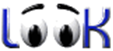 Say 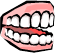 Say Say Cover 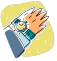 Cover Write 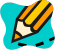 Write Write Check 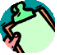 Check WordMondayMondayTuesdayWednesdayWednesdayThursdayThursdayFridaySaturdaySaturdaySundayStarFar Bar CarJar Tarhard GroupGuardGuide Spelling Words Stage 2eeSpelling Words Stage 2eeSpelling Words Stage 2eeSpelling Words Stage 2eeSpelling Words Stage 2eeSpelling Words Stage 2eeSpelling Words Stage 2eeSpelling Words Stage 2eeSpelling Words Stage 2eeSpelling Words Stage 2eeSpelling Words Stage 2eeSpelling Words Stage 2eeSay Say Say Cover Cover Write Write Write Check Check WordMondayMondayTuesdayWednesdayWednesdayThursdayThursdayFridaySaturdaySaturdaySundaySeeTree Threekeep Fleeknee sheep heard HeartHeight Spelling Words Stage 2(stressed sound) erSpelling Words Stage 2(stressed sound) erSpelling Words Stage 2(stressed sound) erSpelling Words Stage 2(stressed sound) erSpelling Words Stage 2(stressed sound) erSpelling Words Stage 2(stressed sound) erSpelling Words Stage 2(stressed sound) erSpelling Words Stage 2(stressed sound) erSpelling Words Stage 2(stressed sound) erSpelling Words Stage 2(stressed sound) erSpelling Words Stage 2(stressed sound) erSpelling Words Stage 2(stressed sound) erSay Say Say Cover Cover Write Write Write Check Check WordMondayMondayTuesdayWednesdayWednesdayThursdayThursdayFridaySaturdaySaturdaySundayVerbPerson  HerTerm Fern  Adverb Herb  history ImagineincreaseSpelling Words Stage 2Unstressed sound er Spelling Words Stage 2Unstressed sound er Spelling Words Stage 2Unstressed sound er Spelling Words Stage 2Unstressed sound er Spelling Words Stage 2Unstressed sound er Spelling Words Stage 2Unstressed sound er Spelling Words Stage 2Unstressed sound er Spelling Words Stage 2Unstressed sound er Spelling Words Stage 2Unstressed sound er Spelling Words Stage 2Unstressed sound er Spelling Words Stage 2Unstressed sound er Spelling Words Stage 2Unstressed sound er Say Say Say Cover Cover Write Write Write Check Check WordMondayMondayTuesdayWednesdayWednesdayThursdayThursdayFridaySaturdaySaturdaySundayBetterUnder Oversummer Wintersister Tighter  ImportantInterestIsland Spelling Words Stage 2ooSpelling Words Stage 2ooSpelling Words Stage 2ooSpelling Words Stage 2ooSpelling Words Stage 2ooSpelling Words Stage 2ooSpelling Words Stage 2ooSpelling Words Stage 2ooSpelling Words Stage 2ooSpelling Words Stage 2ooSpelling Words Stage 2ooSpelling Words Stage 2ooSay Say Say Cover Cover Write Write Write Check Check WordMondayMondayTuesdayWednesdayWednesdayThursdayThursdayFridaySaturdaySaturdaySundayFoodPool Moonzoo Soon cool  Tool knowledge LearnLength Spelling Words Stage 2oaSpelling Words Stage 2oaSpelling Words Stage 2oaSpelling Words Stage 2oaSpelling Words Stage 2oaSpelling Words Stage 2oaSpelling Words Stage 2oaSpelling Words Stage 2oaSpelling Words Stage 2oaSpelling Words Stage 2oaSpelling Words Stage 2oaSpelling Words Stage 2oaSay Say Say Cover Cover Write Write Write Check Check WordMondayMondayTuesdayWednesdayWednesdayThursdayThursdayFridaySaturdaySaturdaySundayBoatCoat Road CoachFloat Moat goat  LibraryMaterial Medicine 